Ünite 3Türkiye’de Konut Finansmanı SistemiTürkiye’de konut finansmanı sistemi ilk olarak 1923–1950 yılları arasında oluşturulmaya başlanmış,yoğun kentleşmenin yaşandığı 1950-1960 yılları arasında önem kazanmış, 1960-1980 yılları arasındageçilen planlı ekonomiyle birlikte gerekli yasal altyapının ve kurumların temeli oluşturulmuş,Ülkemizde uzmanlaşmış finans kuruluşlarının önemli roller üstlendikleri gelişmiş bir konut finansmansistemine ilişkin ilk adımlar, 2007 yılında Sermaye Piyasası Kurulu tarafından hazırlanan 5582 sayılı“Konut Finansmanı Sistemine İlişkin Çeşitli Kanunlarda Değişiklik Yapılması Hakkındaki Kanun” ileatılmıştır.5582 sayılı kanuna göre konut finansmanının işleyişi*İlk aşama, tüketicilerin konut edinmek için aldıkları krediler karşılığında, satın alınan gayrimenkulün    kredi veren kuruluş lehine ipotek ettirilmesine ya da ileride mülkiyeti elde etmek amacıyla tüketicinin finansal kiralama yoluyla konut kiralamasına dayanmakta;*ikinci aşama ise kredi alacağının veya finansal kiralamada varlık olarak gözüken gayrimenkul değerinin fonlar (konut finansman veya varlık finansman fonu) aracılığıyla menkul kıymete bağlanarak (ipoteğe veya varlığa dayalı menkul kıymet elde edilmesi), bu menkul kıymetlerden elde edilen gelirin tekrar kredi vermek için kullanılmasına dayanmaktadır.TÜRKİYE’DE KONUT FİNANSMANI SİSTEMİNİN GELİŞİMİKonut edinme hakkın anayasada (madde 57) ve insan hakları evrensel beyannamesinde (madde 25) yer alır. Türk konut finansman sisteminde yer alan kişi veya kuruluşlar şunlardır:;Kredi kullanan kişilerfinansman kuruluşları (banka veya finansal kiralama şirketleri), inşaat şirketleri, sigorta şirketleri, gayrimenkul değerleme uzmanları, büyük yatırımcılar (yatırım fonları veya şirketleri), küçük yatırımcılar,  sistemi düzenleyen kamu kuruluşları (özellikle Sermaye Piyasası Kurulu ile Bankacılık Düzenleme ve Denetleme Kurumu).Türkiye’de konut finansmanı sistemini kurumsal olmayan ve kurumsal olmaküzere iki açıdan incelemek mümkündür.Kurumsal olmayan yapı içerisinde (Mevcut konut stokunun %89)konut müteahhitlerindenvadeli olarak konut satın alınması, yapı kooperatifleri yoluyla konut edinilmesi, kişilerin kendi konutlarını kendilerinin inşa etmesi veya ettirmesi yer alırken;Kurumsal konut finansman yapısı (Mevcut konut stokunun %11 ) ise; Toplu Konut İdaresi, sosyal güvenlik kurumları gibi devlet destekli kurumlar, ticari bankalar, konut finansmanı şirketleri şeklinde örgütlenmeler tarafından oluşturulmuştur.2. Dünya savaşı sonrası gecekondulaşmayı tetikliyen etkenler; hızlı kentleşme,, tarımsal olmayan işgücünde hızlı bir artış ve şehir merkezlerinde planlı olmayan yapılaşma olarak özetlenebilir. Konut sorununu çözmek için kurumsal yapılaşmalar; 1947 yılında Emlak ve Kredi Bankası’nın kurulması, 1958 yılında İmar ve İskan Bakanlığı’nın kurulması, 1965 yılında “Gecekondu Kanununun” çıkarılması, 1984 yılında Toplu Konut ve Kamu İdaresi’nin kurulması, toplu konut fonunun oluşturulması, 2007 yılında “Konut Finansmanı Sistemine İlişkin Çeşitli Kanunlarda Değişiklik Yapılması Hakkında Kanunun” kabul edilmesiKonut sorunu ile ilgili devletin ana strateji;Altyapısı hazır arsalar üretmek ve düşük gelir guruplarına konut yapmak üzere uygun fiyatlarlavermek,Hızla yoğunlaşan gecekondu ve kaçak yapılaşmayı önlemek,Kıt kaynaklarla daha çok konut üretmek,Kamu kaynakları ile lüks konut yapımını engellemek,Orta ve alt gelir gruplarının konut ihtiyacını karşılayacak konut finansmanı yöntemlerigeliştirmek,Konut sahipliği oranını artırmak.Konut finansmanının ipoteğe dayalı menkul kıymetlerle finanse edildiği Amerikan modeli (mortgagesistemi) ile Almanya ve Danimarka’da başarılı bir şekilde uygulanan ipotek bankaları modeli çağdaşfinans modelleri olarak kabul edilmektedir. 2000’li yıllardan bu yana Türkiye’de ipotekli konutfinansmanı sistemi (mortgage) yoğun olarak tartışılmaktadır.Çağdaş bir konut finansman sisteminin;Konut finansmanında uzman kuruluşlar oluşturması,Tasarrufları harekete geçirmesi,Toplam tasarruflardan konuta ayrılan payların artırılması,Konut finansmanını sağlayan sistemin güvenilir, etkin, verimli ve şeffaf olması,Güvenli ve sağlıklı kentleşme ve kentsel dönüşüm uygulamalarına katkıda bulunması,Güvenli ve sağlıklı yapılaşmayı esas alması, gibi temel özellikleri olmalıdır.KURUMSAL OLMAYAN KONUT FİNANSMANI KAYNAKLARIKurumsal olmayan ( Geleneksel Sektör ) finansman kaynaklarının sınıflandırılması;Hane halkının cari gelirinden yaptığı tasarruflar: Gelişmekte olan ülkelerde gelir düzeylerideğişken olduğundan, konut sahibi olmak isteyen kişiler yapabildikleri kişisel tasarruflarınıkonut yapmaya veya almaya aktarmaktadır.Akraba, arkadaş ve yakın aile çevresinden sağlanan fonlar: Karşılıklı yardımlaşma esasınadayanan bu fon kaynaklarına genellikle faiz uygulanmamaktadır. Akraba, arkadaş ve yakın aileçevresi arasında yaygın olan bu yöntemle insanlar konut edinebilmektedir.İşveren veya iş arkadaşlarından sağlanan fonlar: Bu tür borç alımıyla sağlanan fonların akraba,arkadaş ve yakın aile çevresinden sağlanan fonlardan farkı genellikle düşük de olsa faizuygulanmasıdır.Önceden yapılmış olan bireysel tasarruflar sonucu alınmış olan altın vb. gibi değerlerin satılmasısonucu sağlanan fonlar.Gayri resmi olarak kredi veren kişilerden sağlanan fonlar: Konut finansmanı için elverişli birkaynak olmayan bu fonlar tefeci benzeri kişilerden sağlanmaktadır. Vadeleri düşük ve faizoranları çok yüksektir.Müteahhitlerden sağlanan krediler: Bu yöntemde konutun satın alınacağı müteahhitten nakitolarak bir fon sağlanmamakla birlikte peşinattan sonra kalan kısım müteahhitle alıcı arasındasağlanan anlaşma sonucu belirlenen vade ve vade farkına göre ödenmektedir. Vadeli satışsonucu konut alıcıları, müteahhit tarafından finanse edilmektedir. Özellikle inşası tamamlanmışkonutların satın alımından ziyade, konutun inşaasına başlama ve inşaatın devamı aşamalarındakialımlarda kullanılan bir yöntemdir. Tamamlanmamış konutları satan müteahhit inşaatın devamıiçin ek kaynak sağlarken, konut alan tarafın daha cazip imkânlar ile konut sahibi olmasısağlanmaktadır. Fakat bu konut finansman yönteminde uygulanan vade oldukça kısa olup,sadece üst gelir grubuna hitap etmektedir. Bazı kurumsal inşaat şirketleri konutun % 25 inin peşin alıp kalanıonını uzun vaeli taksit yapabilmektedir.Konut kooperatifleri: Bir konutu satın almak için yeterli fona sahip olmayan kişilerinbaşvurduğu bir yöntem olan konut kooperatifleri, üyelerden toplanan aidatlara paralel olarakkonut üretimi yapmaktadır. Tasarruf ve kredi birliklerine benzeyen konut kooperatifleri, tekamaçlarının konut olması ve üretilen konutların kooperatif mülkiyetinde bulunması nitelikleriylebirliklerden farklılaşmaktadır. Birliklerde mülkiyet üyelerdeyken, kooperatiflerde mülkiyetkonut tamamlandıktan sonra üyelere geçmektedir. 1980’li yıllardaki toplu konut uygulamalarında kooperatiflere çeşitli olanaklar sağlanmış ve kooperatifler tarafından üretilen konutlar toplam üretimin yüzde 20’sine ulaşmıştır.Konut kooperatifleri ya da müteahhitler yoluyla da konut sahibi olma imkânı bulamayan gelirdüzeyi düşük kişilerin kendi konutlarını kendilerinin inşa etmesi veya ettirmesidir. Ülkemizdeki uygulamalara bakıldığında, kişilerin kendileri tarafından inşa edilen veya ettirilen konutların birçoğunun, konutun üzerinde inşa edildiği araziye sahip olmadığı (genellikle hazine arazileri), sahip olunsa bile arazinin yerleşimeelverişli olmadığı gözlenmektedir. Bu tür girişimler, genelde arsanın  başkasına ait olması veya imar ve iskanla ilgili sorunlar sebebiyle gecekondu olarak sonuçlanmaktadır. Daha çok göç eden kişiler tarafından inşa edilen gecekonduları, sadece gelir düzeyi düşüklüğü değil, göç eden kişilerin alışkanlıkları ve belirli siyasi değişim dönemlerindeki istismarlar da teşvik etmektedir.KURUMSAL KONUT FİNANSMANI KAYNAKLARIHukuki bir temele dayanan ve kamu otoriteleri tarafından onaylanan bir finansman şeklidir. Sistemde yer alan kurumların faaliyetleri incelenir ve kamuya açıklanır. Kurumsal bir konut finansman sisteminin yerleşmesi; gelişmekte olan ülkelerde konut kalitesinin gelişmesine, şehirlerin düzene girmesine, dolayısıyla yaşam ve çalışma standartlarının yükselmesine katkıda bulunur. Gelişmekte olan ülkelerde kalkınma trendinin artması ve daha yüksek bir gelişme düzeyine ulaşılması için, finansmanda kurumsallaşmış bir sisteme geçiş çok önemlidir.1960’lardan 1990’ların ortalarına kadar olan dönemde Türkiye’de kurumsal konut finansman sistemiüç ayaklı bir yapıya sahiptir. Bunlar; sosyal güvenlik kurumları, ticari bankalar ,Toplu Konut İdaresidir (TOKİ). Konut Finansman şirketleri  ( 2007 yılı 5542 syılı kanun ile)Sosyal Güvenlik Kurumlarının Finansmanı;Çeşitli ülkelerde sosyal güvenlik kurumlarının büyük miktarlarda birikime sahip olduğu ve bu birikimleriyatırım alanlarında değerlendirdikleri görülmektedir. Sosyal güvenlik kurumları gayrimenkullar satınalarak gelir sağlayıcı yatırımlar yapabildikleri gibi inşa ettikleri konutları üyelerine uygun koşullardasatabilmekte veya üyelerinin kişisel girişimlerini destekleyerek onların konut satın almasını sağlayacakkredi desteği verebilmektedir. Üyelerinin daha düşük maliyetlerle daha iyi konutlar edinmesini sağlamak amacıyla Sosyal Sigortalar Kurumu (SSK), Ordu Yardımlaşma Kurumu (OYAK) ve Bağ-Kur üyelerine çeşitli vade ve faiz oranlarında destek sağlamıştır. Konut alıcılarına finansman desteği sağlayan mevcut kurumlardan SSK, Bağ-Kur ve OYAK kurumları hem konut inşa etmişler hem de konut edinmek isteyen üyelerine konut kredisi sağlamıştır.Ticari Bankaların Finansmanı ;Türk bankacılık sisteminde kullandırılan krediler içinde konut kredilerinin az olmasının iki nedeni vardır.İlki, bankacılık sektörünün özellikle konut sektörünün dışında tutulmak istenmesidir. 7129 sayılıBankalar Kanunu, ticaret bankalarının gayrimenkul alımı ve satımıyla ilgilenenlere kredi kullandırmasını yasaklayan hükümler içermiştir. 1979 yılında yasak kaldırıldı. İkinci nedenolarak, konut kredilerinin yapısı gereği uzun vadeli oluşu ve sabit faizin tercih edilmesinin yanındaenflasyon ve faizlerin uzun yıllar yüksek oranlarda seyretmesi, sektörün bu tür kredilerden uzakdurmasına neden olmuştur.1923’ten 1984’e kadar olan dönemde, Bayındırlık ve İskân Bakanlığı, gecekondu önleme bölgelerindeki dar gelirli ailelere, kooperatiflere ve belediyelere kredi vermiş, sosyal güvenlik kuruluşları da kendi üyelerini konut edindirme konusunda çalışmalar yapmıştır. 1979 yılına kadar Emlak Kredi Bankası, Vakıflar Bankası ve Öğretmenler Bankası’na bu alanda yetki kullandırılmıştır.Emlak Bankası 2001 yılında tasfiye edilinceye kadar ülkemizde gerek kredi gerek inşaat yönünden konut sektörünü desteklemiştir. Her ne kadar 2007 yılında yürürlüğe giren Konut Finansmanı Kanunu ile değişken faizli konutkredisi imkanı bulunsa da tüketicilerin büyük çoğunluğu sabit faiz ödemeli konut kredilerinitercih etmektedir.2009 yılında dövize endeksli konut kredisi kullandırımı yasaklanmış olup, bu tarihten itibarenkrediler Türk Lirası cinsinden verilmektedir.Kredilerin teminatı, kredi konusu gayrimenkul üzerine ipotek tesis edilmesidir.2011 yılının başından itibaren kredilendirme oranı azami yüzde 75 olarak kararlaştırılmıştır.Konut değerlemeleri konusunda 2011 yılının başından itibaren SPK veya BDDK tarafındanlisans verilmiş olan değerleme firmalarınca yapılması zorunlu hale getirilmiş olup kredilerinteminatının doğru bir şekilde tespit edilmesi sağlanmıştır.Krediler büyük çoğunlukla mevduat bankaları vasıtası ile kullandırılmakta, fonlaması isemevduat ile yapılmaktadır, mevduat bankaları dışında kendi imkanları ile fonlama yapan tüketicifinansman şirketi gibi finans kurumların piyasa içindeki büyüklüğü son derece düşüktür.Krediler sabit faizli olduğu için tüketici üzerinde faiz oranı riski bulunmamaktadır, bu riskbankalar ve finans kurumları üzerindedir, bu kredilerin büyüklüğü şu an çok büyük olmadığı içinbilanço içinde çevrilebilmektedir, ayrıca SWAP vb yollarla hedge işlemleri yapılarak risktenkorunulabilmektedir.İkincil piyasalarda konut kredilerine dayalı menkul kıymetleştirme işlemleri henüzyapılmamıştır, dolayısı ile ABD'de görülen biçimde riskler bulunmamaktadır.Yurt dışında kredi büyüklüklerinin ölçülmesinde, kredi bakiyesi ülkenin gayrisafi yurtiçi hasılasınaoranlanmaktadır. Konut kredilerine bu metodla bakıldığında ise ülkemizde bu oranın Haziran 2011 itibari ile yaklaşık yüzde 5 seviyesinde olduğu halde, söz konusu oran ABD ve AB de yüzde 50 üzerinde olduğu hatta Danimarka, Hollanda gibi bazı ülkelerde oranın yüzde yüzler seviyesinde olduğu görülmektedir.TOKİ Uygulamaları;Kurumsal sektör konusunda önemli adımlardan biri 1984’te Toplu Konut Kanunu’nun çıkarılması vesonrasında TOKİ’nin kurulmasıyla atılmıştır. Konut sektörü için finansman temin etmek amacıyla, TOKİ tarafından kaynağını ithalat, akaryakıt, tekel ürünleri ve yurtdışı seyahatlerden alınan vergi türükesintilerden alan “Toplu Konut Fonu” kurulmuştur. Başarısız uygulamalar ve finansal darboğazlarsebebiyle 2001 yılında çıkarılan bir kanunla Toplu Konut Fonu sona erdirilmiştir. 2003 yılında yapılan kanun değişiklikleriyle, TOKİ’nin sorumluluk alanı genişletilmiş ve faaliyetkonusuna yeni görevler eklenmiştir. Ayrıca yapılan yasal düzenlemelerle TOKİ, Hazine’ye ait arazileribağlı olduğu Bakan ve Maliye Bakanı teklifi ve Başbakan onayıyla bedelsiz olarak devralma yetkisinesahip olmuştur. TOKİ’nin üstlendiği yeni görevler şunlardır:a. Konut sektörüyle ilgili şirketler kurmak veya kurulmuş şirketlere iştirak etmek,b. Ferdi ve toplu konut kredisi vermek, köy mimarisinin geliştirilmesine, gecekondu alanlarınındönüşümüne, tarihi doku ve yöresel mimarinin korunup yenilenmesine yönelik projelerikredilendirmek ve gerektiğinde tüm bu kredilerde faiz sübvansiyonu yapmak,c. Yurtiçi ve yurtdışında doğrudan veya iştirakleri aracılığıyla proje geliştirmek; konut, altyapı vesosyal donatı uygulamaları yapmak veya yaptırmak,d. İdareye kaynak sağlanmasını teminen kâr amaçlı projelerle uygulamalar yapmak veyayaptırmak,e. Doğal afet meydana gelen bölgelerde gerek görüldüğü taktirde konut ve sosyal donatıları,altyapıları ile birlikte inşa etmek, teşvik etmek ve desteklemek.Konut Finansmanı Şirketleri;Mart 2007 yılında çıkarılan 5582 nolu “Konut Finansmanı Sistemine İlişkin Çeşitli KanunlardaDeğişiklik Yapılması Hakkında Kanun” ile Türkiye’de bankaların yanı sıra finansman şirketlerininkurulmasına ve konut kredisi vermelerine olanak sağlanmıştır. 2008 yılında Bankacılık Düzenleme veDenetleme Kurumu'ndan aldığı lisans ile Türkiye’nin ilk konut finansman şirketi DD Mortgage, Deutsche Bank ve Türk Doğan Grubu ortaklığında kurulmuştur. Şeker Mortgage Finansman AŞ, 2008 yılında İstanbul Mortgage Finansman AŞ ismiyle faaliyetlerinebaşlamıştır.TÜRKİYE’DE YENİ KONUT FİNANSMAN SİSTEMİKamuoyunda "Mortgage Kanunu" olarak bilinen "Konut Finansmanı Sistemine İlişkin Çeşitli Kanunlarda Değişiklik Yapılması Hakkında Kanun” ile tüketicilere kullandırılan ve konut veya benzeri maddi varlıklarla teminatlandırılan kredilerin, Kanun'la getirilen çeşitli sermaye piyasası enstrümanları kullanılarak menkul kıymetleştirilmesini ve söz konusu menkul kıymetlerin yerli/yabancı yatırımcılara satılarak, tekrar bu tür kredilere yönlendirilmesini sağlayacak altyapının kurulmasına yöneliktir. Kurulan bu sistemle, orta ve uzun vadede, gerek daha uygun faiz oranlarıyla, gerekse de daha uzun vadelerde kredi sunulması mümkün olabilecektir.İpotekli konut finansman sistemi adı verilen mortgage, konut edinmeyi kolaylaştırdığı gibi, yapıkalitesinin yükselmesine, şehir planlamacılığın etkin bir noktaya gelmesine, mülkiyetin ve alışverişlerinkayıt altına alınmasına da büyük bir katkı sağlamaktadır.Mortgage sistemi "ipotek teminatına dayalı konut kredisi alacaklarının, ikincil piyasalarda menkul kıymet olarak ihracı ile sermaye piyasalarından fon temin etme esasına dayalı konut finansman sistemi" olarak ifade edilebilir. Konut kredisinin mortgage olarak adlandırılabilmesi için,ikincil piyasalar aracılığı ile sermaye piyasalarından fonlama yapılıyor olması gerekmektedir.Mortgage sistemi, birincil ve ikincil piyasalar ile sermaye piyasalarından oluşmaktadır. Birincilpiyasa, tüketicilerin, konut satın almak için, finans kuruluşlarından ipotek teminatı karşılığında aldıklarıbireysel kredilerden oluşan piyasadır. İkincil piyasa, birincil piyasada verilen konut kredileri alacaklarının yapılandırılıp, sermaye piyasası yatırımcılarına sunulduğu piyasadır. Sermaye piyasaları ise ikincil piyasa ürünlerinin yatırımcılar arasında alınıp satıldığı piyasadır. Mortgage sistemi, faizlerin düşmesi, vadelerin uzaması ve ürün çeşitliliğinin artması gibi avantajlar sunmaktadır. Konut finansman sisteminin gelişebilmesi için ülkemizde Sermaye Piyasası’nın yanısıra sigortacılığında geliştirilmesi gerekmektedir. Kanun konut finansmanı kapsamında yapılacak sigorta sözleşmeleriyle ilgili usul ve esasların belirlenmesinde Hazine Müsteşarlığı'nın yetkili olduğunu belirtmektedir. Konut kredilerinde yapılması zorunlu olan tek sigorta deprem sigortasıdır. Zorunlu Deprem Sigortası, meskenlere yönelik olarak oluşturulan ve teminatı Doğal Afet Sigortaları Kurumu (DASK) tarafından sunulan zorunlu bir sigorta olup, depremin meskenlerde neden olduğu maddi hasarlara karşı teminat sağlamaktadır. Konut Finansmanı Sisteminin Finansal Mekanizması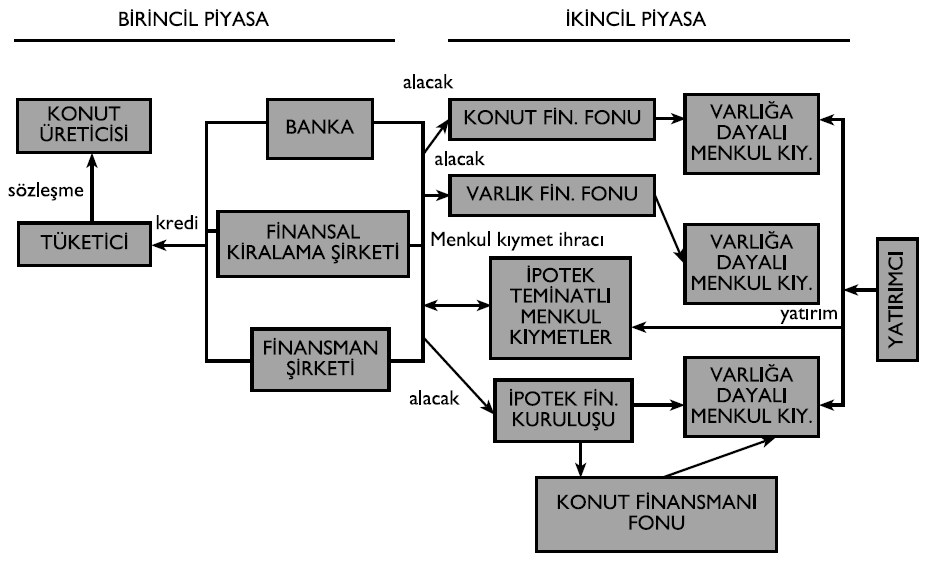 Konut edinmek için alınan kredilerde ya da sahip olunan konutun teminat olarak verilmesiyle kullanılan kredilerde BSMV ( Banka sigorta muameleleri vergisi )istisnası getirilmiş bulunmaktadır.Bu düzenlemelerle gelen belli başlı yenilikleri şu şekilde özetleyebiliriz;İpotek teminatlı menkul kıymetler, ipoteğe dayalı menkul kıymetler, ipotek finansmanıkuruluşları tarafından ihraç edilen hisse senedi dışındaki sermaye piyasası araçları ve konutfinansmanından kaynaklanan alacaklara dayalı olarak veya bu alacakların teminatı altında ihraçedilen diğer sermaye piyasası araçları olarak tanımlanan ipotekli sermaye piyasası araçlarıtanımlanmıştır.Gayrimenkullerin değerlemesini yapabilecek değerleme kurumları kavramı getirilmiştir.Konut finansmanı, konut edinmeleri amacıyla tüketicilere kredi kullandırılması, konutlarınfinansal kiralama yoluyla tüketicilere kiralanması, sahip oldukları konutların teminatı altındatüketicilere kredi kullandırılmasıdır. Bu kapsamdaki kredilerin yeniden finansmanı amacıylakullandırılan krediler de konut finansmanı kapsamındadır. Konutların tadilatı ve güçlendirilmeside konut finansman sistemine dahildir. Müteahhitlerin vadeli olarak sattığı konut satışları konut finansman sistemi dışındadır. Hazine Müsteşarlığı konut finansmanına ilişkin sigorta sözleşmeleri ile ilgili usûl ve esasları TürkiyeSigorta ve Reasürans Şirketleri Birliği'nin, Sanayi ve Ticaret Bakanlığı ise konut finansmanıkapsamındaki kredilerin yeniden finansmanına ilişkin usûl ve esasları Türkiye Bankalar Birliğiningörüşlerini alarak belirlemeye yetkilidir. Kurul, ihraç edilecek ipotekli sermaye piyasası araçlarınındayanağı veya teminatı olan kredi ve finansal kiralama alacakları için, kredi açılması veya finansalkiralama sözleşmesi yapılması, bu alacakların konut finansman fonu portföyüne alınması ya da ipotekteminatlı menkul kıymetlere dayanak oluşturan teminat havuzuna dahil edilmesi veya fon portföyünealınan ya da teminat havuzuna dahil edilen alacakların yeniden değerlenmesi aşamalarında, konutdeğerlemesinin gayrimenkul değerleme faaliyeti konusunda yetki verilmiş kişi veya kurumlar tarafındanyapılmış olmasını zorunlu tutmaya yetkilidir. Konut finansmanı kuruluşları, konut finansmanı amacıyla doğrudan tüketiciye kredi kullandıranya da finansal kiralama yapan bankalar ile Bankacılık Düzenleme ve Denetleme Kurumutarafından konut finansmanı faaliyetinde bulunması uygun görülen finansal kiralama şirketlerive finansman şirketleridir şeklinde tanımlanmıştır.Konut finansmanı sözleşmelerinin özellikleri Kanunda ayrıntılı bir şekilede tanımlanmıştır.Konut finansmanı kuruluşları tüketicilere sözleşme öncesinde kredi veya finansal kiralamaişlemleri ile ilgili genel bilgiler vermek ve tüketiciye teklif ettikleri kredi veya finansal kiralamasözleşmesinin koşullarını içeren Sözleşme Öncesi Bilgi Formu vermek zorundadır. Tüketiciteklifi kabul edip etmemekte serbesttir.Konut finansmanı sözleşmelerinin yazılı olarak yapılması ve bu sözleşmenin bir nüshasının tüketiciyeverilmesi zorunludur. Taraflar arasında akdedilen sözleşmede öngörülen şartlar, sözleşme süresiiçerisinde tüketici aleyhine değiştirilemez.Tüketici, konut finansmanı kuruluşuna borçlandığı toplam miktarı önceden ödeyebileceği gibi, aynızamanda bir ya da birden çok ödemeyi vadesinden önce yapabilir. Her iki durumda da konut finansmanı kuruluşu, vadesinden önce ödenen taksitler için gerekli faiz indirimini yapmakla yükümlüdür.Kredi veren konut finansman kuruluşu konutun zamanında teslim edilmemesi gibi durumlarda konut satıcısı ile birlikte tüketiciye karşı müteselsilen sorumludur.Konut finansmanı sözleşmelerinde asgari olarak aşağıdaki unsurlara yer verilmesi zorunludur:Konut kredisi sözleşmeleri için kredi tutarı, finansal kiralama sözleşmeleri için toplam kirabedeli,Kredi sözleşmeleri için üzerine ipotek tesis edilen konuta, finansal kiralama sözleşmeleri içinfinansal kiralamaya konu olan konuta ilişkin bilgiler,Yıllık faiz oranı ve yıllık maliyet oranı (değişken faizli sözleşmelerde yıllık faiz oranı ve yıllıkmaliyet oranı başlangıç ve azami faiz oranı için ayrı ayrı hesaplanır),Toplam borç tutarının anapara, faiz ve diğer giderler itibarıyla dağılımı (değişken faizlisözleşmelerde başlangıç faiz oranı veya kira bedeli ve azami faiz oranı veya kira bedeli esasalınarak hesaplanacak toplam borç tutarları),Değişken faizli sözleşmelerde baz alınan endeks ve faiz oranındaki veya kira bedellerindekideğişmenin hesaplanma yöntemi,İlk yıl için dönemsel olarak, kalan yıllar için yıllık olarak hazırlanan, ödenen anapara, ödenenfaiz, diğer giderler, kalan anapara, ilgili dönemler için geri ödeme veya kira bedellerinin yeraldığı ödeme planı (Değişken faizli sözleşmelerde, başlangıç ve azami faiz oranları kullanılarakiki ayrı ödeme planı oluşturulur.),Geri ödeme veya kira ödeme sayısı, ödeme tarihleri, belirlenen ödeme tarihinin resmi tatilegelmesi durumunda ödemelerin ne zaman yapılacağı, ilk ve son ödeme tarihleri,İstenecek teminatlar,Ödemelerde temerrüde düşülmesi halinde, kredi sözleşmeleri için akdi faiz oranının (değişkenfaizli sözleşmelerde cari faiz oranının) yüzde otuz fazlasını geçmemek üzere gecikme faizi oranı,finansal kiralama sözleşmeleri için uygulanacak gecikme faiz oranı,Borçlunun temerrüde düşmesinin hukuki sonuçları,Kredi geri ödemelerinin veya kira ödemelerinin vadesinden önce yapılmasına ilişkin şartlar vesabit faizli sözleşmelerde erken ödeme ücreti öngörülmekte ise hesaplanmasına ilişkin esaslar,Kredinin veya kira bedellerinin yabancı para birimi cinsinden belirlenmesi durumunda, kira vegeri ödeme tutarları ile toplam borç tutarının hesaplanmasında, hangi tarihteki kurun dikkatealınacağına ilişkin şartlar,Sözleşmeye konu olan konutta kıymet takdiri yapılmasını gerektirebilecek haller ve kıymettakdirinin kimler tarafından yapılabileceği,Varsa sözleşmeye konu olan konuta ilişkin sigorta bilgileri.İhraç edilen ipoteğe dayalı menkul kıymetler karşılığında toplanan bu menkul kıymet sahipleriadına inançlı mülkiyet esaslarına göre oluşturulan konut finansmanı fonu tanımlanmış ve fonlailgili düzenlemeler yapılmıştır. Aynı durum varlığa dayalı menkul kıymetler için de tanımlanmışve varlık finansmanı fonu düzenlenmiştir.Konut finansmanından kaynaklanan alacakların devralınması, devralınan alacaklardan oluşanvarlıkların yönetimi ve alacakların teminat altına alınması suretiyle kaynak temini amacıylakurulan sermaye piyasası kurumu niteliğindeki anonim ortaklık seklindeki ipotek finansmanıkuruluşları tanımlanmıştır. İpotek finansmanı kuruluşları faaliyetlerinin gerektirdiği riskyönetimi amaçlı işlemleri yürütebilirler. Konut finansmanından kaynaklanan alacakların ve diğervarlıkların teminat gösterilmesi suretiyle ipotek finansmanı kuruluşlarından kaynak teminedilmesi halinde, teminat gösterilen varlıklar, başka bir amaçla tasarruf edilemez, rehnedilemez,teminat gösterilemez, kamu alacaklarının tahsili amacı da dahil olmak üzere üçüncü şahıslartarafından haczedilemez, ihtiyatî tedbir kararı verilemez ve iflâs masasına dahil edilemez.Gayrimenkul değerleme uzmanlığına sahip olanların Türkiye Gayrimenkul DeğerlemeUzmanları Meslek Birliğine üye olmaları zorunluluğu getirilmiştir.Yeni Konut Finansman Sisteminde İpotekli Sermaye Piyasası Araçları;İpotek teminatlı menkul kıymetler,İpoteğe dayalı menkul kıymetler,İpotek finansmanı kuruluşları tarafından ihraç edilen hisse senedi dışındaki sermaye piyasasıaraçları ve konut finansmanından kaynaklanan alacaklara dayalı olarak veya bu alacaklarınteminatı altında ihraç edilen diğer sermaye piyasası araçlarıdır.İpotek Teminatlı Menkul Kıymetler;İpotek teminatlı menkul kıymetler (İTMK), ihraççıların genel yükümlülüğü altındaoluşturdukları teminat havuzundaki varlıklar karşılık gösterilerek ihraç ettikleri borçlanma senetleridir. İlgili menkul kıymet ihracını yapabilecek olan kuruluşlar, bankalar ve ipotek finansmanı kuruluşları ilesınırlanmıştır.İhraççılar, ipotek teminatlı menkul kıymetlerin teminatı olan varlıkları, diğer varlıklarından ayrıolarak, oluşturacakları teminat havuzu içerisinde izlemekle yükümlüdür. Teminat havuzuna dahil edilenvarlıklara ilişkin kayıtların tutulmasına ilişkin usûl ve esaslar Bankacılık Düzenleme ve DenetlemeKurulunun uygun görüşü alınmak suretiyle Kurulca belirlenir. Kurul, Bankacılık Düzenleme ve Denetleme Kurulunun uygun görüşü alınmak suretiyle, teminat havuzuna dahil edilen varlıklara ilişkinkayıtların ihraççının yanı sıra ayrı bir kayıt kuruluşu nezdinde de tutulmasını zorunlu tutabilir.Teminat havuzu; yapı kullanma izni alınmış konut ve diğer gayrimenkuller üzerine ipotek tesisedilmek suretiyle teminat altına alınmış alacaklar, ikame varlıklar ve bunların riskten korunması amacıyla yapılan sözleşmelerden oluşur.İpoteğe Dayalı Menkul Kıymetler; ipoteğe dayalı menkul kıymetler (İDMK), konut finansmanı fonunun portföyündeki varlıkların teminat gösterilmesi ile ihraç edilen borçlanma senedidir. Özelliklerine göre çeşitli sınıflardan oluşabilirler. İDMK işlemleri bilanço dışı işlem olarak bilinen ve bankanın satışı gerçekleştirmesi/krediyi fona devretmesi ile sorumluluğunun sona erdiği bir sistemdir.Konut finansmanı fonu, ihraç edilen ipoteğe dayalı menkul kıymetler karşılığında toplanan paralarla,ipoteğe dayalı menkul kıymet sahipleri hesabına inançlı mülkiyet esaslarına göre oluşturulanmalvarlığıdır. Fon kurulu, ihraç edilen ipoteğe dayalı menkul kıymetlerin sahiplerinin haklarını koruyacak şekildefonu temsil eder ve yönetir. Fon portföyüne alınan varlıkların kayıtlarının doğruluğundan ve buvarlıkların korunması ve saklanmasından fon kurulu sorumludur. Fon kuruluna ilişkin şartlar ile fonvarlıklarının yönetimine ilişkin usûl ve esaslar Kurulca belirlenir.Konut Finansmanı Fonu’nun aktifinde konut kredisi alacakları, pasifinde ise menkul kıymetler yeralmaktadır. Pasifte bulunan menkul kıymetler kapsamında garantörler ve yatırımcılar bulunurken, aktifte yer alan konut kredisi alacaklarına ilişkin olarak kurumsal düzeyde bir Kayıt Kuruluşu bulunmaktadır. Varlık Teminatlı Menkul Kıymetler;Varlık teminatlı menkul kıymetler (VTMK), yine ihraççının genel yükümlülüğünde olan, alacak ve duran varlıkların teminatı altında ihraç edilen borçlanma senetleridir. Varlık teminatlı menkul kıymetler; ihraççıların genel yükümlülüğü niteliğinde olan, alacaklar veduran varlıkların teminatı altında ihraç edilen borçlanma senetleridir. Varlık teminatlı menkul kıymetihraç edecek kuruluşlar, ihraç limiti, ihraç şartları, teminat gösterilebilecek alacak ve varlık türleri,teminat gösterilebilecek varlıklara ilişkin sınırlamalar, teminat gösterilen alacak ve varlıklarındeğerlenmesi ve raporlanmasına ilişkin usûl ve esaslar Kurulca belirlenir. Teminat gösterilen alacak vevarlıkların kayıtlarının tutulmasına ilişkin usûl ve esaslar Bankacılık Düzenleme ve DenetlemeKurulunun uygun görüşü alınmak suretiyle Kurulca belirlenir.Varlığa Dayalı Menkul Kıymetler; Varlık finansmanı fonu, ihraç edilen varlığa dayalı menkul kıymetler karşılığında toplanan paralarla,varlığa dayalı menkul kıymet sahipleri hesabına inançlı mülkiyet esaslarına göre oluşturulanmalvarlığıdır. Varlık finansmanı fonu portföylerine alınabilecek varlıklar Kurulca belirlenir. Varlıkfinansmanı fonlarının portföylerine, ipotekli konut kredileri haricindeki tüketici kredileri ile ipoteklikrediler, motorlu kara taşıtları için verilen krediler, proje finansmanı ve kurumsal krediler, finansalkiralama sözleşmelerinden kaynaklanan alacaklar ile Toplu Konut İdaresi Başkanlığı'nın gayrimenkulsatışından kaynaklanan alacakları devralınabilmekte ve bu alacaklar karşılığında VDMK ihraçedilebilmektedir. Özellikle düzenleyici ve denetleyici otoritelerin kontrolü altında bulunan finansalkuruluşlarca oluşturulan varlıkların fon portföyüne alınması uygun görülmüş olup, VDMK piyasasınıngelişmesi ile birlikte bu varlıkların kapsamının genişletilmesi mümkün bulunmaktadır.VDMK piyasasının oluşturulması aşamasında, varlık finansmanı fonu oluşturmaya yetkili kurucular,faaliyetleri düzenleyici ve denetleyici otoritelerce kontrol edilen finansal kuruluşlarla sınırlı tutulmuştur.Bu finansal kuruluşlar bankalar, finansal kiralama şirketleri, finansman şirketleri, ipotek finansmanıkuruluşları ve aracı kurumlardan oluşmaktadır.